LSU Student Bar AssociationMeeting AgendaJanuary 27, 2020 at 6:45 pmRoom 303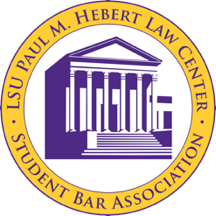 Call to Order 6:15 pm Roll Call Reed Kreger - Executive President_________- Executive Vice PresidentPeyton Robertson- Executive SecretaryWill Bell- Executive TreasurerFielding Matkins - Executive Director of ProgrammingMary Allison Mitchell-3L Class PresidentPiper Didier- 3L Class Vice PresidentSarah Day- 3L Class SecretaryLaura Marcantel- 3L Class RepresentativeHunter Curtis- 3L Class RepresentativeKeifer Ackley- 2L Class PresidentSean McAuliffe- 2L Class Vice PresidentVirginia Stewart - 2L Class SecretaryCarson Delarue- 2L Class RepresentativeHannah Dardar- 2L Class Representative Austin Pottorff- 1L Class PresidentChala Jackson- 1L Class Vice PresidentReagan Moody- § 1-1L Class Representative Heidi Bieber- § 2-1L Class RepresentativeCaleb Malone- § 3-1L Class RepresentativePublic Input Funding Requests Reading, Correction, and Adoption of the January 21, 2020 Minutes Committee ReportsABA Student Representative – Chair: Danny Bosch Academics Committee – Co-Chairs: Courtney Lehan & Sydney St. PierreAthletics Committee – Chair: Kurtis JohnsonDiversity and Professionalism Committee – Kaylin JolivetteElections Committee – Adam Liberte This week the Election Committee will be holding a special election for the vacant Vice President position and the fall constitutional amendment. "Should an officer position become vacant because the previous holder of the position is removed from office pursuant to Section 10 of this Article, an election shall be held to fill the vacant position if the removal occurred more than 4 months before a scheduled election." (SBA Const. Art IV, Sec 9) The candidate forum will be tomorrow at 1pm in room 110, and the election will on live Wednesday, January 29th.The candiates for Executive VP are: Karina Shareen, Sean McAuliffe, Luke Habetz, Bill Zloch, Courtney Troxclair, James Taylor, and Sam Ducote.Ethics Committee – Chair: Joe HeatonExecutive Officer Reports PresidentMerchandiseSeveral students have reached out regarding picking up their merchandise from the fall semester. I will not continue to schedule pick up times for students this semester with my schedule. I’ve been telling students to reach out to Keifer, MA, and Austin.Free BooksStudents have expressed their dissatisfaction with the free book give out last week. I picked up free books from Brazeale on Thursday and will distribute Wednesday. Plan is to have students come to my office in the afternoon for pick-up, first come, first serve, one book/book set per student.Academic SupportAcademic Success will be holding sessions on Feb 7, Feb 14, and April 3. These meetings have been moved to the afternoon on these dates so Prof. Lonegrass proposed snacks instead of pizza. Last pizza funding has been canceled. Thoughts?Spring Day of ServicePer tradition, the SBA is partnering with PILS to put on the Spring Day of Service on Saturday, February 8th. Since we are co-sponsoring, I HIGHLY encourage/expect all officers to sign up for this service event. PILS thanks the 2Ls and Fielding for contributing to event.Food funding – food will be delivered by Mathern’s with hand-held breakfast with coffee/water, sandwich lunches with drinks. Requesting $364.40 from the Inside account for Spring Day of Service food. PILS is expecting 75-100 volunteers (both students and practitioners) and the total breaks down to $4.86 per volunteer.Family Day Weekend CalendarFielding – I’ve received several student questions regarding the wrong calendar dates. We need to cancel 2nd weekend on calendar!Assault & FlatterySeveral students have asked for applications for the committee and have asked the committee to get started to have plenty of time for the video. 3Ls – thoughts?IRS mailing reimbursementI sent forms for the SBA to the IRS with tracking and first-class shipping (bc of super important documents). Motion for $XX.XX from the outside account to reimburse me for the expense.4th Floor reimbursementEvery year the 4th floor buys water and soda for student organizations to use. Last year they bought $179.34 in drinks. Motion for up to $200 from the inside account to authorize the 4th floor to purchase drinks for the next year.Vice PresidentFunding requestsILSA and HLSA are hosting “When to Follow Precedent: How Louisiana, Argentina, and the US Engage in Judicial Review” on Feb 20 during lunch. They are ordering from Newks, expect 20 attend, and at $7.37 per person, they are requesting $147.44.CLS is hosting a general interest meeting on Feb 13 during lunch. They are ordering from Zoe’s Kitchen, expect 25-30 to attend, and at $5.84 per person, they are requesting $146.72.TablingDance Marathon has requested the table for Friday, Feb 14.SecretaryTreasurerHeirloom Cuisine Funding RequestIRS UpdateAccount balance updateRoom reserving issue from last week (Will received a complaint from Barbri)Programming Director St. Pats float insurance is $750 not $650, apparently a typo on their websiteNeed to get this additional money approvedGIFBogies 7-10 private party on the patio wristband required NO cover and $2 everythingClass Officer Reports3L Class2L ClassCatering update on Barristers by Keifer1L ClassLLM Old BusinessNew BusinessAdjournment